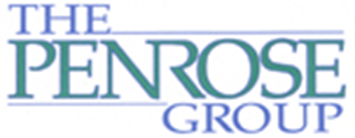 Ballston-Virginia Square Civic AssociationPresident Re: 	Latitude Apartments Site Plan #426	Community Meeting To Whom It May Concern,This letter is to inform you that 3601 North Fairfax Drive Associates, LLC will be holding an informational community meeting to present an overview of the Latitude Apartments project and describe construction logistics for the development to be located at 3601 North Fairfax Drive, Arlington, Virginia 22201.The Meeting will be held on May 29th, 2014 at 7pm at the George Mason University graduate school campus at 3301 North Fairfax Drive, Arlington, VA 22201 (703-993-8999), room 114.Best Regards,Andrew Gregg	Cc:	Mark Gregg		Ole Kollevol		Tim McDonald		Megan Rappolt		Darren Wellner